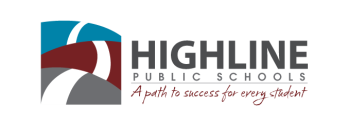 Suaalaha Guri helidda ArdeygaXeerka Mckinney-Vento ee Cawimada Hoyla’aanta waa sharci federal’ka oo si dhakhsa ah u sajilaaya iyo xasiloonida taclinta ilmaha iyo dhalinta hoyga-la’. Buxinta iyo soo-celinta warbixinta guri helidda waxaad cawineysa Waaxda Dugsiyada ee Highline’ka sidii ay ugu heli lahayeen dugsi iyo gaadiid ay ardeyda u yeelata xaqa iney ku helaan xeerkan Mckinney-Vento, Hordahaca X, Qeybta C oo ah xeerka inaan ilmo laga tegin (No Child Left Behin Act). Warbixintan waxa kula wadaagaya oo kaliya shaqaalaha dugsiga oo kaa cawin doona ilmaha waxbarashada. Fadlan soo celi foomkan oo ay la socota bushqadii qorista ilmaha ee dugsiga.Magaca Ardeyga:      _____________________   ________________         _________________________	Ka-hore		Ka-dhexe	Ka-dambeMagaca Dugsiga:      ____________________Fasalka:      _Dhalahsada:      ______Qofka: Lab  Dhadig			                                                    Bisha/Maalinta/SanadkaJawaabaha su’aalahan hoose waxay go’aamin doonaan cawimada uu helayo ardeygu sida ku qeexan xeerka McKinney-Vento Act 42 U.S.C. 11435.1. Ciwanka ardeygu deggan yahay hadda ma ku meel gaarba?	     Haa  Maya2. Ku meel gaarkani ma mid hoyla’aan keenteyba mise waa dhaqala la’aan?                          Haa	  Maya3. Ardeygu wuxu degan yahay daryeelka korinta? 	     Haa	  Maya4. Ardey ahan ma la degan tahay qof aan ahayn waalidkaga ama masuulkaaga?	     Haa	  MayaHaddi aad ku jawaabtey HAA dhamaan su’aalaha kore, fadlan dhameystir fom’ka inta hartey.Haddi aad ku jawaabtey MAYA dhamaan su’aalhaa kore, halkaa ku jooji fom’ka.Hadda halku deggan yahay ardeygu?  (Meel Calamadee)	Looj/Motel		Hoy ku meel gaar ah	Shelter				    Habeen ba meel seexda	Ka badan hal qoys ku jira guri amaba apartment  	   Meelo____________________________________	Meel aan ku habooneyn hurdo sida gaari, jardiino amaba meel duur ahCINWANKA HADDA MEESHA AAD DEGANTAHAY:      		(OR)MAGACA LOOJKA/SHELTER AAD DEGANTAHAY :      		(OR)MAGACA MEESHA GUUD EE AAD DEGANTAHAY:      	Telofone lambarka/lambarka laga soo xiriir karo :      		Magaca lala soo xiririyo:      		Magaca waalidka/Masuulka sharciga ah:      	(Dhalinta aan cid wadan)	Saxexa waalidka/Masuulka sharciga ah:      		Tarikhda:      	(Dhalinta aan cid wadan)For School Staff Only:  Forward questionnaires to District Office: Antonio Lewis McKinney-Vento Liaison